Практическое занятие № 4Устройства FACTS первого поколения (автоматическое регулирование по току нагрузки)Задание: 1. Составить отчет по практической работе на листах формата А4 (отчет прикрепить на платформу LMS Moodle дисциплина «Интеллектуальная электроэнергетическая система с активно-адаптивной сетью»).2. В отчете привести ответы на ниже представленные вопросы (вопросы № 1-3).3. Разобрать работу схем одноступенчатого автоматического регулирования по току нагрузки  (рис. 1) и привести  описание ее работы.Вопросы занятия:1. Какого типа реле используются в качестве пускового органа?  2. Как следует подсоединять пусковые токовые реле в случае неравномерности нагрузки по отдельным фазам для правильной работы схемы? Дайте подробное разъяснение ответа на этот вопрос.  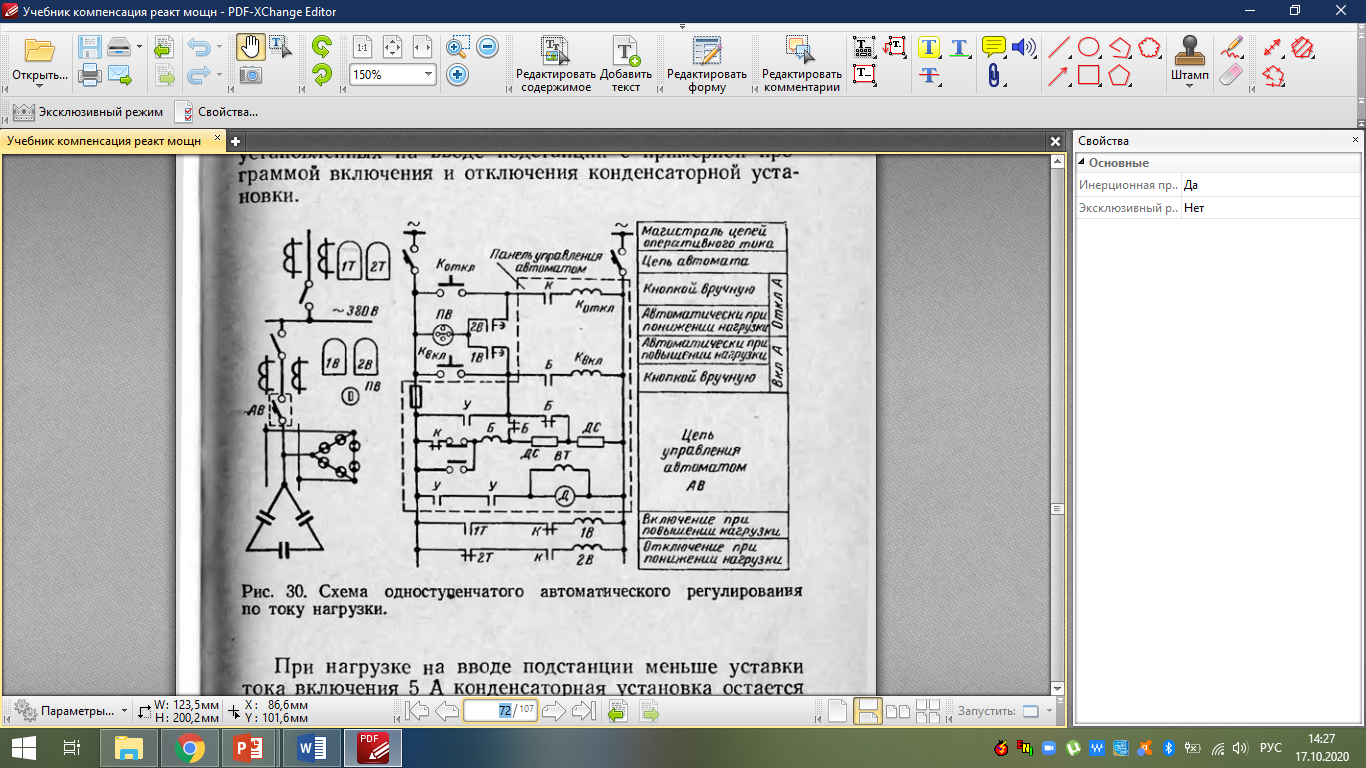 Рис. 1. Схема одноступенчатого автоматического регулирования по току нагрузки